                                                         ENGELLİ ÇOCUĞUN KARDEŞİ       Normal gelişim gösteren çocukların engelli kardeşlerine yönelik duygusal anlamdaki tepkileri farklılıklar göstermektedir. Çocuğun yaşına, kişilik özelliğine, doğum sırasına, kardeş sayısına, engelli çocuğun engel durumuna, göre tepkiler değişmekle beraber, bu duygusal tepkileri 8 grupta toplamak mümkündür. Bunlar; kızgınlık, kıskançlık, düşmanlık, suçluluk, keder, korku, utanma ve sıkıntı, reddetmedir.     Engelli bir kardeşi olan çocuklarda en sık görülen duygu kıskançlık ve suçluluk duygusudur. Ailede engelli çocuğa özel ilgi gösterilmesi, herşeyin engelli çocuğa yönelik olarak düzenlenmesi ve ilginin odağında engelli kardeşin olması normal gelişim gösteren çocukta kıskançlık duygusuna yol açar. Kendisini ihmal edilmiş ve kardeşi  yüzünden daha az sevilen çocuk olarak görmeye başlar.     Çocuk kardeşine karşı yaşadığı bu kıskançlık nedeniyle suçluluk duygusu yaşamaya başlar. Aynı zamanda kendisi normal kardeşi engeeli olduğu için de kendisini iki yönden suçlu hisseder.      Suçluluk duygusu kişiyi saldırgan yapabilen  bir duygudur.Bu noktada ailenin tututmu çok önemlidir. Normal gelişim gösteren çocuğun da ilgi ve sevgiye ihtiyaç duyduğunu bilerek hareket etmeli,  çocuğun ihtiyaçlarına karşı kayıtsız kalmamalıdır. 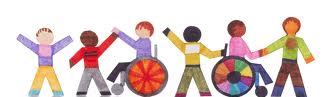 . AİLELER NASIL BAŞEDEBİLİR  ₰ Anne babalar diğer çocuklarına da zaman ayırmalı ve onların gereksinimlerini de fark ettiklerini göstermelidirler. Aile içinde açık ve doğru bir iletişimin olmasının önemi büyüktür. ₰  Çocuğunun eğitim hizmeti  almasında en çok anneler ilgilenmektedir. Bu durum zaman sonra yeni bir krize yol açacağından anne bu özverisini yalnız yapmamalı babada bu sürece katılımını sağlamalıdır. Engelli çocuğa sahip olan babalar bu durumlarda kendini sorgulamalı ve eşine destek olmalıdır. Yapılan araştırmalarda babaların engelli çocukları ile ilgilenmesi durumunda çocukların eğitim ve rehabilitasyonda daha başarılı oldukları görülmüştür.  ₰   Aile engelli çocuğunu ne kadar kısa zamanda kabul ederse, o kadar eğitimde ilerleme sağlanırken aynı zamanda anne baba arasındaki oluşabilecek sorunların daha evvel önüne geçilebilmektedir.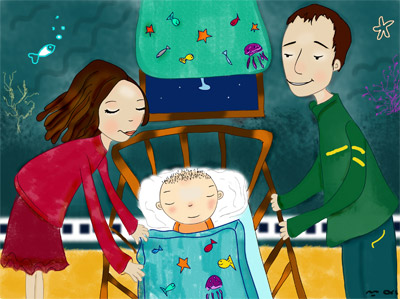 Nadiye DEMİRPsk.Dan. ve Reh. Öğrt.NOT: Broşürlerden çoğaltarak öğretmen ve velilerine dağıtınız. 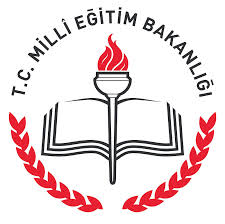 AKŞEHİRREHBERLİK VE ARAŞTIRMA MERKEZİ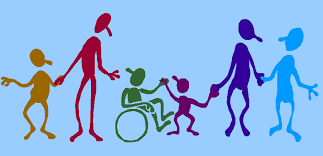 ENGELLİ ÇOCUĞA SAHİP OLMAKENGELLİ BİR ÇOCUĞA SAHİP OLMAK   İster planlanmış olsun ister planlanmamış dünyaya gelecek her bebek anne baba için yeni bir heyecan ve umut demektir.  Tek istenilen bebeğin sağlıklı, eli ayağı düzgün olmasıdır. Her anne baba hayalini kurduğu bebeklerine sağ salim kavuşmak ister.  Ancak çocuğun doğması ve engelli olduğunun anlaşılmasıyla birilikte beklentiler boşa çıkar, bütün planlar alt üst olur, hayaller yıkılır.     Çocuğunun doğumsal olarak veya sonradan yaşanan bir kaza nedeniyle engelli olduğunu öğrenmek anne-babaların yaşayabileceği en sarsıcı durumlardan birisidir. Yaşanan yoğun üzüntü ve yas duygusunun ardından gerçekle yüzleşmek gerekmektedirEngellilik, değiştirilemeyen ve süreklilik gösteren bir durumdur. Belki bir ömür boyu sürecek bu uzun süreçte aileler çok fazla güçlükle karşılaşmaktadırlar. Bu zorlu süreç pek çok kriz durumu demektir ve anne babaların sürekli olarak krize ve strese karşı dayanıklı olmalari gerektirmektedir. Engelli çocuğun özel bakım gereksinimleri, eğitim sorunları, çocuğun sahip olduğu engele ilişkin toplumsal tutum ve yargılar, çocuğun şimdiki ve gelecekteki durumunun belirsizliği ve çoğu zaman bunlara eklenen ekonomik yetersizlikler bu aileler için sürekli stres kaynağı oluşturmaktadır.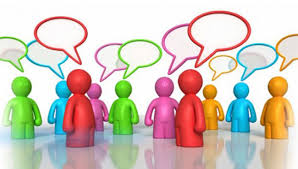 ENGELLİ OLMAK NE DEMEKTİR     Engelli olmak fiziksel ya da zihinsel bir takım eksikliklerinden dolayı günlük yaşamda bazı zorluklar yaşamak, zaman zaman başkasının yardımına ihtiyaç duymak ve engel durumuna  yönelik farklı bir eğitime ihtiyaç duymak demektir.       Birçok engelli kişi, toplumun kendilerine olan yaklaşımlarından dolayı dertlidir. Kişisel yaşamdan sosyal çevreye varıncaya dek, hayatın her alanında var olan engelli vatandaşların bir kısmı hafif engelli, bir kısmı ise ağır engellidir. Ağır engelli kişiler, çoğu yaşamsal faaliyetini tek başlarına gerçekleştiremezken, hafif engelli kişiler bu anlamda biraz daha avantajlıdırlar.
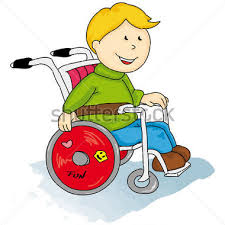 ENGELLİ ÇOCUĞA KARŞI TUTUM VE DAVRANIŞLARÇocuklarının engelli olduğunu öğrendikten sonra anne babalarda engelli çocuğa yönelik bazı tutumlar oluşmaktadır. Bu tutumlar değişik şekillerde görülmektedir.1)      Fazla koruyucu tutum: Özellikle zihinsel engelli çocukların aileleri arasında en çok görülen tutumdur. Aile çocuğun her ihtiyacını kendi içinde karşılamaya çalıştığından dolayı bu durum ailesine bağımlı olmasına neden olur.2)      Ayrıcalıklı tutum: Çocuğa aile içinde engelli olduğundan dolayı bazı özel haklar ve ayrıcalıklar tanınır. Bu da diğer çocukların ihmal edilmesine sonucunu doğurur. 3)      Engelli  çocuğu reddeden tutum: Engelli çocuk bir sorun olarak görülür. Her konuda ayak bağı olduğu ve kurtulmanın gerektiği düşünülür. İhmal edilir ve temel ihtiyaçları giderilmez.
      4)      Özrü reddeden tutum: Bazı ailelerde çocuğun engeli kabul edilmez ve sağlıklı diye düşünülür. Buna inanmaya çalışılır ve çevreye de ispatlama girişimleri olur. 5)      Özürden yararlanma tutumu: Aile engelli çocuğun eksikliğini herkese ve her yerde sergileyerek çevrenin acımasını ve yardım etmesini sağlamaya çalışır. 6)      Normal tutum: Aile; engelli çocuğunun durumunu kabullenerek yapabileceği tüm imkânları kullanıp uygun bir gelişim ortamı sağlar.BU TUTUM VE DAVRANIŞLAR İÇİNDE EN SAĞLIKLI OLAN 6. MADDEDEKİ NORMAL TUTUMDUR.